Тестові завдання до розділу «Мистецтво європейських культурних  регіонів».«Художня спадщина України»(За кожну правильну відповідь – 0,5б.,, завдання на встановлення відповідності оцінюється в 2бали)Завдання з однією правильною відповіддю1.Вибрати найпоширеніший  інструмент троїстих музик:А ГусліБ кобза Д цимбали2.  Хто створив пам’ятник князю Володимиру у Києві:А Гартман Вітвер    Б Антон Шімзер    В Іван Мартос3.Яке місто було найвизначнішим мистецьким центром Західної України?А Ужгород Б ЧернівціВ Львів,4.Лесь Курбас очолив :А Театр корифеїв Б Театр»Березіль» 5. Яке з перелічених міст не відноситься до  грецьких поселень:А ОльвіяБ ПантікапейВ Одеса6.Яка співачка стала переможницею «Євробачення»:А СердючкаБ ДжамалаВ Онука7. Хто з відомих живописців звертався до релігійного сюжету «Тайна вечеря»?:А Сальвадор ДаліБ Рембрандт В  Клод МонеГ  Мікеланджело8. Кого з цих художників називають  титаном Відродження:А Пітера РубенсаБ  Мікеланджело БуонарротіВ  Ежен Делакруа Г  Едвард Мунк9.	На фото зображено...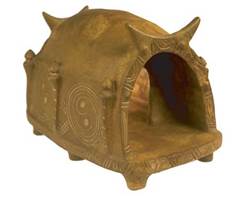 А. Ольвійська керамікаБ. Житловий будинок первісної людиниВ. Модель трипільського храмуГ. Предмет язичницького ритуалу10. Софіївський собор відноситься до періоду...?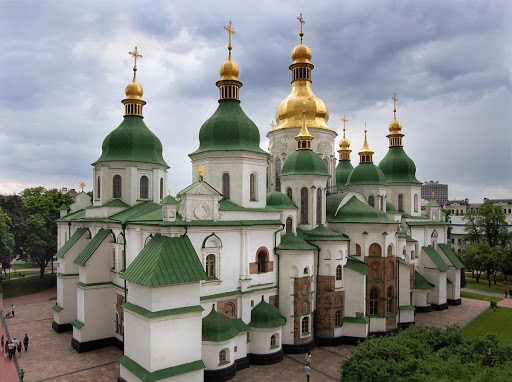 А. Польсько-литовськогоБ. Київської Русі11. Яку церкву зображено на фото?А. Церква Вознесіння Господнього у с. Ясіня, Закарпатська обл.Б. Церква Різдва Пресвятої Богородиці у с. Нижній Вербіж, Івано-Франківська обл.﻿В. Церква Святого Юра у Дрогобичі, Львівська обл.Г. Покровська церква-фортеця у Сутківцях, Хмельницька обл.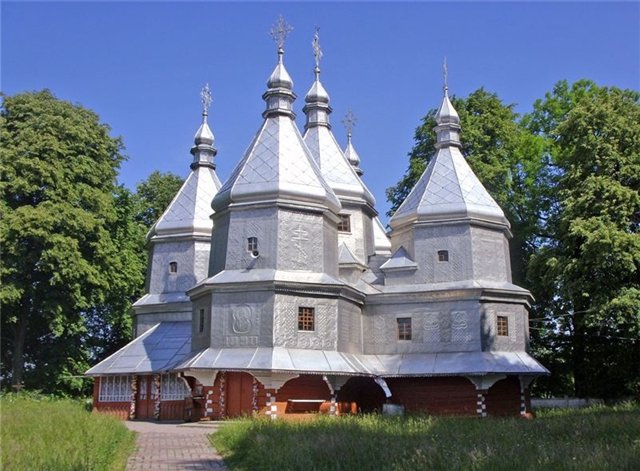 12. В якому жанрі  працював гурт «Бітлз»:А Поп-музикаБ хіп-хопВ джазГ рок музика.Завдання на встановлення відповідності13.Встановити відповідність між спорудами і стилем:1.Софіївський собор                         А  Модерн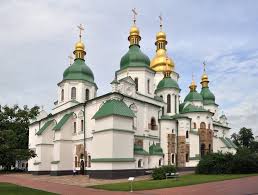 2.Київський нац.університет             Б Бароко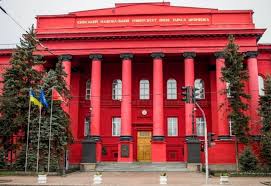 3.Будинок з химерами                     В Класицизм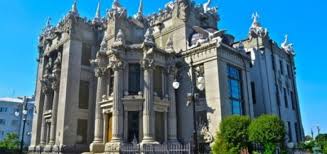 4.Луцький замок                               Г Античність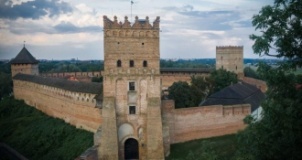 5.                                      Д Романський 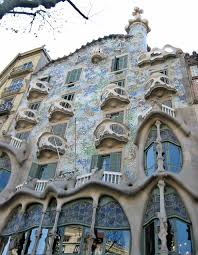 14.Встановити відповідність між митцями та професіями:1.Лесь Курбас                           А Архітектор2.Артемій Ведель                     Б Художник3.Казимир Малевич                  В Композитор4.Владислав Городецький        Г Режисер                                                   Д скульптор15. Встановити відповідність між національними школами  європейського живопису та представниками1. Леонардо да Вінчі                А  Італійський Ренесанс2. Пітер Пауль Рубенс             Б  «Великі»голландці3. Дієго Веласкес                     В  «Золота доба»Іспанії4. Ян ван Ейк                            Г «Натуралістична» школа Франції 5. Джованні Белліні                Д «Малі»голландці